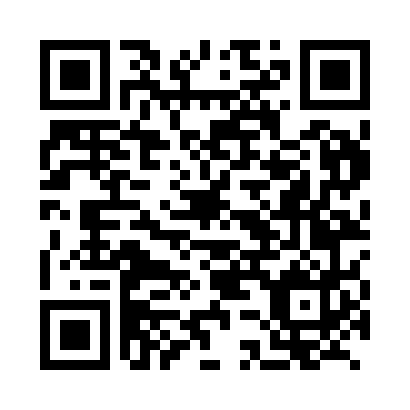 Prayer times for Breza, SloveniaMon 1 Apr 2024 - Tue 30 Apr 2024High Latitude Method: Angle Based RulePrayer Calculation Method: Muslim World LeagueAsar Calculation Method: HanafiPrayer times provided by https://www.salahtimes.comDateDayFajrSunriseDhuhrAsrMaghribIsha1Mon4:566:391:045:337:299:072Tue4:536:381:045:347:309:083Wed4:516:361:035:357:329:104Thu4:496:341:035:367:339:125Fri4:476:321:035:367:349:136Sat4:446:301:025:377:369:157Sun4:426:281:025:387:379:178Mon4:406:261:025:397:389:189Tue4:376:241:025:407:399:2010Wed4:356:231:015:417:419:2211Thu4:336:211:015:427:429:2312Fri4:306:191:015:437:439:2513Sat4:286:171:005:447:459:2714Sun4:266:151:005:447:469:2915Mon4:236:131:005:457:479:3116Tue4:216:121:005:467:499:3217Wed4:196:101:005:477:509:3418Thu4:166:0812:595:487:519:3619Fri4:146:0612:595:497:539:3820Sat4:126:0512:595:497:549:4021Sun4:096:0312:595:507:559:4222Mon4:076:0112:585:517:579:4423Tue4:056:0012:585:527:589:4624Wed4:025:5812:585:537:599:4725Thu4:005:5612:585:548:009:4926Fri3:585:5512:585:548:029:5127Sat3:555:5312:585:558:039:5328Sun3:535:5112:585:568:049:5529Mon3:515:5012:575:578:069:5730Tue3:485:4812:575:588:079:59